2022 ENGLISH STUDIES CONFERENCEKickoff Session: 4:00pm, April 5th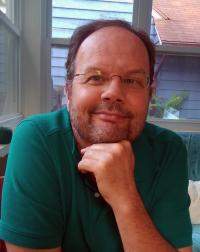 “Visualizing Vision in Multicultural Graphic Narratives”Dr. Tim EnglesFree book raffle!Zoom link: https://eiu.zoom.us/j/99201610977?pwd=SjdiaEhaTlgwNGp2bHNwN3l6WFBVZz09April 6th, 2022Conference SessionsSession 1: 10:00-10:50am Panel 1: Pre-Modern MonstrosityModerator: Dr. Melissa CaldwellGroup 1: "The Origin, History, and Impact of Witchcraft in the Pre-1800s Era” Emilie BowmanMaddy McLaughlinEmily StillChynna Wills Group 2: "Spooky Scary Ghosts: Demons and Apparitions in the Premodern World"Luke AllenRebekka BudrickConnie HemrichJustin Turek Group 3: "Werewolves in the Premodern Era: The Evolving Use of Rhetoric to Monsterize and Differentiate Evil Traits from Humans"River Morrow Madison ThompsonJasmine YusefZoom link: https://eiu.zoom.us/j/98099830571?pwd=VTh5dU9mSkpuTncrLys4WTEyUUo4dz09Panel 2: Creativity and CultureModerator: Dr. Marjorie WorthingtonAbstract: A combination of creative and critical essays.Lenora Murphy: That’s how it happened for Dre & me”: An Analysis on Queer Representation in Elizabeth Acevedo’s Clap When You LandSophia Ballard: “Finding Her Voice”Madelyn Powers: “Eaten Alive”Madeline Steiner, “Nafnlaus”Zoom link: https://eiu.zoom.us/j/99770180588?pwd=ZjlxS2YzOVZTNk9iUzlZTVc1YWRXZz09Session 2: 11:00-11:50amPanel 1: Pre-Modern MonstrosityModerator: Dr. Melissa CaldwellGroup 1: "Manifestations of Racism: Monstrosity in Early English Literature" Reece BallingerTyrique Carney EJ HicksAmira MontgomeryGroup 2: "The Sinister Trimester"Maurgen Chappell Matt WelshansMcClain HomannZoom Link: https://eiu.zoom.us/j/94601027503?pwd=Um5QR3luOE1wK1pxYlFzSlFiejlhZz09Panel 2: Shakespeare's Engagement with His Cultural ContextModerator: Dr. Julie CampbellAbstract: In the papers for this panel, we explore elements of Shakespeare's plays that would have had special resonance for his audience members. We consider the place of and expectations for women, multivalent readings of premodern references, and the reception of bastardy in Shakespeare's society.Elena Dean, "Shakespeare’s Golden Mean Allusion to Women’s Status in Society"Jasmine Yusef, "Premodern Elements in A Midsummer Night's Dream"Braden Reedy, "Food to Displeasure: The Impact of Elizabethan Bastardy Taboos as Demonstrated in Shakespeare’s Much Ado About Nothing"Zoom link: https://eiu.zoom.us/j/95003810910?pwd=QmZSbHI4c05ZMXlZcW9oUHgwOHlmdz09Session 3: 12:00-12:50pm – Keynote Address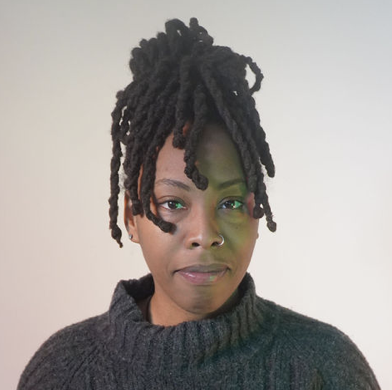 “oh, the places you'll go” Andrea YarbroughAndrea Yarbrough is a multi-disciplinary artist, curator and educator based on the South Side of Chicago nurturing sites of care through a blend of urban agriculture, civic engagement, and art praxis. Her praxis is embodied through the collaborative place-keeping initiative in ℅: Black women (in care of Black women), bringing together writers, curators, farmers, mamas, dancers, organizers, teachers, cultural producers, youth, and visual artists, to collectively exhume the (in)visibility of care for Black women. Andrea’s process transforms quotidian materials, slated for waste streams, into designed and utilitarian objects that serve as community resources, and incorporates the impact of solidarity and circular economies at the material, individual, and communal scales. By constructing functionally designed objects, cultivating land, archiving and documenting histories of Black women, and curating exhibitions and public programs, her socially-engaged praxis exemplifies how communities can reclaim and reconstruct their surroundings while navigating agency and ownership over underutilized space. She seeks to engage in an arts-integrated ecological approach, as a way to not only treat blight in particular neighborhoods but to support the restoration of the entire city, all while negotiating new spatial imaginaries, expanding our economies of care. Ultimately, she engages in a community-centered visual arts production that works to reshape land-use policy by activating vacant space as sites that heal individuals and regenerate collective imaginations. She holds a BA in English and Africana Studies from Eastern Illinois University, a MA in Africana Studies from University at Albany-SUNY, and a MA in Museum and Exhibition Studies from University of Illinois at Chicago. Andrea teaches Black Studies at City Colleges of Chicago and was recently named the 2022 Artist Catalyst at the South Side Community Art Center, the oldest African American art center in the United States. Zoom link: https://eiu.zoom.us/j/93790705157?pwd=MTBERGFKLzNCVnE4cnFvSDhlc1VXQT09Session 4: 1:00-1:50pmPanel 1: Reading of Creative WorkModerator: Dr. Colleen AbelAbstract: Mariah Smith, Sarah Brown, Allyssa Adams, Samantha Whiting, Katra Kwon, and Jackie Donaldson will give a reading of their original prose. All of the authors are currently students in Colleen Abel's Graduate Workshop in Creative Writing.Mariah SmithSarah BrownAllyssa AdamsSamantha WhitingKatra KwonJackie DonaldsonZoom link: https://eiu.zoom.us/j/98355816342?pwd=M1FiRW1EekFiSVozY2QrdGRoTUR3Zz09Panel 2: Critical CreativityModerator: Dr. Marjorie WorthingtonAbstract: Members of ENG3300 present creative work inspired by contemporary issues.Katja Benz: “Dear Reader, I’m sorry. From, Willie Lincoln”Carleigh Tessereau, “Could Be Better, Could Be Worse”Justin Turek, “Engulfed in Darkness”N’Dea Walls, “Annalise”Zoom Link: https://eiu.zoom.us/j/96988088773?pwd=SDQ3WWlQZFB2Qzl1QUx3VHJzYXQyQT09Session 5: 2:00-2:50pmPanel 1: Interrogating Digital Writing Spaces: A Demo of Video & Podcast ProjectsModerator: Dr. Melissa AmesAbstract: Join students from English 3008: Multimodal Composition as they share their final applied research projects exploring the ways in which people read, write, and share information online. Students studied a range of sites: Reddit, Twitter, TikTok, YouTube, IMDB, and more. Come see how they transform their academic studies into mainstream videos & podcasts – from satiric DARE-style education videos and Vlogger-style episodes to relationship and true crime focused podcasts.Carleigh Tessereau: “How TRUTH’S Depression Stick Campaign is Impacting the Public’s Views of Electronic Cigarettes” Rebekka Budrick: “Social Media and Criminal Justice: Study on #GabbyPetito” Megan Sterling: “The Relationship Between Creator and Fan in the Critical Role Community” Kayla Vaughn: #Cuffing Season: Social Media Distorting Views on Relationships” Jason Boomgarden: “Democratized Misogyny and r/UpvotedBecauseBoobs” Zoom link: https://eiu.zoom.us/j/92176782243?pwd=M2d2cWp6WERGckZwaWxCZ2FUalE2UT09Panel 2: Press Release Roundtable Presentations about Recent Articles in Rhetoric and CompositionModerator: Dr. Tim TaylorAbstract: Members of ENG 5502: Mentored Composition Teaching will present about important articles written within the past five years that should make instructors think about their teaching practices and consider implementing new ideas. The first part of each individual presentation will be a critical précis, and the second part will focus on and pose this question: “How should this article influence how I teach writing?” Afterward, panelists and attendees will discuss the articles.Sam Whiting: ‘Komlos’s “‘That’s Me on a Horse of Many Colors’: Native American College Students’ Self-Portraits as Academic Writers”’Zahin Zaima: ‘Canagarajah’s “Diversifying Academic Communication in Anti-Racist Scholarship: The Value of a Translingual Orientation”’Katie Caulkins: ‘Manning and Jobbitt’s “Engaged and Interactive Peer Review: Introducing Peer Review Circles”’Tim Taylor: ‘Young and Morgan’s “The Impact of Critical Community-Engaged Writing on Student Understanding of Audience”’Zoom link: https://eiu.zoom.us/j/98974878088?pwd=UVEzWnJDWDlBcDBqNDVKVU9KdGVnUT09Session 6: 3:00-3:50pmPanel 1: Fiction ReadingModerator: Dr. Colleen AbelAbstract: A group of undergraduate, graduate, and nontraditional students from Colleen Abel's ENG 4763, Advanced Fiction Writing, course will read selections from their original work. Featuring Elena Dean, Ethan Miller, Anne Thibault-Geen, Katra Kwon, and Ben Ellison.Elena DeanEthan MillerAnne Thibault-GeenKatra KwonBen EllisonZoom link: https://eiu.zoom.us/j/93178301455?pwd=UmdROVRiUUJEUWQxa1p5VzlFOEgvdz09Panel 2: Issues in the Contemporary ClassroomModerator: Dr. Melissa AmesSyd Cacioppo: “Incorporating Virtual Reality in the English Classroom”Abstract: This workshop will show future educators how to use virtual reality in the classroom! With technology advancing every day, VR offers the chance to expand our horizons when teaching.Patrick Durkin: “Teacher Adaptation to the Digital Classroom”Abstract: An in-depth look at some of the research findings on the pertinence of today's digital classroom. The research is oriented towards how or what the teacher should adapt to, and for what purpose.Lenora Murphy: “Commonly Taught Culture: A Study of Cultural Representation in Required Reading in American High Schools”Abstract: While demographics of American schools are widely diverse, the cultural representations of required texts in high school classrooms have remained the same. This presentation analyzes data on required readings, discusses cultural representations in those readings, and suggests areas for growth for educators in the field of English.Emily Oldham: “Walking in the Light of the Crystal: Final Fantasy XIV: Online, Endwalker, and the Community's Response to COVID-19”Abstract: A discussion of research on video games, digital communities, and mental wellness during COVID-19 through the lens of "Final Fantasy XIV: Online." Focusing on its latest expansion, "Endwalker," the author describes her current findings, which reveal fascinating connections between the real and digital worlds, and the people who inhabit them.Zoom link: https://eiu.zoom.us/j/99085820105?pwd=cFFpalhZL0xUaWlqZGNPbGtiYWdyZz09Session 7: 4:00-4:50pmPanel 1: Let’s Talk Teaching: English Language Arts Alumni & Local Educator PanelModerator: Dr. Melissa AmesAbstract: Join us as ELA alumni and local educators gather to discuss the directions that their education degrees have taken them. This engaging panel of participants includes both novice and expert teachers, educators working in diverse districts across the state and graduates who have applied their degree to education-related posts outside of the classroom, including teaching English abroad. Topics of discussion will include student teaching, substitute teaching, the job market, mentoring young educators, and various challenges facing those in the field (e.g. assessment, teacher evaluation, Common Core, and more).Panel Participants:Abigail CarlinEmily HulneAlexa JonesRebecca LawsonNatalee SteffeyJagoda SzostakiewiczZoom link: https://eiu.zoom.us/j/97496070435?pwd=dTU4bUh3MmRzd1NRajZ2dVY5QStJdz09Panel 2: Going Beyond and Above: Independent Research and Creative Honors Projects in English StudiesModerator: Dr. Melissa CaldwellAbstract: English students working on honors independent studies and theses present their research and/or creative activity. Presentations will be short introductions to their work, followed by discussion and a Q&A with the audience.Allyssa Adams: “The Phantom of the Opera Adaptations: Poor Unhappy Erik (1910-Present)”Abstract: Dive into the world of Gaston Leroux's 1910 novel The Phantom of the Opera and its bookish progeny through a close examination of the Phantom.Makenna Boyd: “Diversity in Marvel Fanfiction”Abstract: My thesis will be examining fanfiction in terms of the Marvel universe and how it contributes to the advocacy of diversity in popular media.EJ Hicks: “Exploring Monstrosity and Queerness through Poetry”Abstract: Influenced by the work of other marginalized poets, this short collection of poetry explores the feeling of otherness often inherent in the queer experience through the lens of classic movie monsters. Ian Palacios: “Bullshit & Other Bad Language in Internet Political Media”Abstract: My research questions how much and what kinds of "bad language" are present in YouTube political commentators. I look at channels such as Steven Crowder and the Young Turks to see if they, for example, have a disregard for truth, use false presuppositions, or attack their ideological opponents through slurs and pejoratives.Jason Boomgarden: “Late Soviet Anti-War Cinema through a New Historicist Lens”Abstract: My project will be exploring several films of the late cold war era notable for their Anti-War sentiments, with a particular focus on the cultural context surrounding the films and their representation of women.Zoom link: https://eiu.zoom.us/j/98033895934?pwd=QmdzU0lCZ0dCRmpiWGVoUEFMSHBqdz09ACKNOWLEDGEMENTSSPECIAL THANKS TO The Jack and Margaret Redden FundThe EIU College of Liberal Arts and SciencesThe EIU Department of English